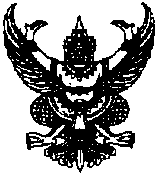 ที่ นศ ๗๒๘๐๑.๑(สภา)/ว 40	                 ที่ทำการองค์การบริหารส่วนตำบลกุแหระ							        หมู่ที่  ๗  ตำบลกุแหระ   อำเภอทุ่งใหญ่							        จังหวัดนครศรีธรรมราช   ๘๐๒๔๐	           22  ตุลาคม  ๒๕62                                                                   เรื่อง   เรียกประชุมสภาองค์การบริหารส่วนตำบลกุแหระเรียน  สมาชิกสภาองค์การบริหารส่วนตำบลกุแหระ และคณะผู้บริหารอ้างถึง  หนังสือสภาองค์การบริหารส่วนตำบลกุแหระ ที่ นศ ๗๒๘๐๑.๑/ว 3 ลงวันที่ 11 กุมภาพันธ์ ๒๕62                                                                                                                                                                                                                                                                                                                                                                                                                                                                                                                                                                                                                                                                                                                                                                                                                                                                                                                                                                                                                                                                                                                                                                                                                                                                                                                                                                                                                                                                                                                                                                                                                                                                                                                                                                                                                                                                                                                                                                                                                                                                                                                                                                                                                                                                                                                                                                                                                                                                                                                                                                                                                                                                                                                                                                                                                                                                                                                                                                                                                                                                                                                                                                                                                                                                                                                                                                                                                                                                                                                                                                                                                                                                                                                                                                                                                                                                                                                                                                                                                                                                                                                                                                                                                                                                                                                                                                                                                                                                                                                                                                                                                                                                                                                                                                                                                                                                                                                                                                                                                                                                                                                                                                                                                                                                                                                                                                                                                                                                                                                                                                                                                                                                                                                                                                                                                                                                                                                                                                                                                                                                                                                                                                                                                                                                                                                                                                                                                                                                                                                                                                                                                                                                                                                                                                                                                                                                                                                                                                                                                                                                                                                                                                                                                                                                                                                                                                                                                                                                                                                                                                                                                                                                                                                                                                                                                                                                                                                                                                                                                                                                                                                                                                                                                                                                                                                                                                                                                                                                                                                                        สิ่งที่ส่งมาด้วย   ประกาศเรียกประชุมสภาฯ   จำนวน  ๑  แผ่น	        ตามที่สภาองค์การบริหารส่วนตำบลกุแหระ ในคราวประชุมสภาสมัยสามัญ สมัยที่ ๑ ครั้งที่ ๑  ประจำปี พ.ศ. ๒๕62 เมื่อวันศุกร์ที่ 15 กุมภาพันธ์ ๒๕62 ได้กำหนดสมัยประชุมสามัญประจำปี พ.ศ.๒๕62  และกำหนดสมัยประชุมสมัยแรกของปีถัดไป ตามนัยข้อ ๑๑ ข้อ ๒๑  ของระเบียบกระทรวงมหาดไทยว่าด้วยข้อบังคับการประชุมสภาท้องถิ่น พ.ศ. ๒๕๕๔ ความละเอียดแจ้งแล้ว นั้น	        บัดนี้ ประธานสภาองค์การบริหารส่วนตำบลกุแหระ ได้เรียกประชุมสภาองค์การบริหารส่วนตำบล สมัยสามัญ สมัยที่ 4 ประจำปี พ.ศ. ๒๕62 ตั้งแต่วันที่ ๑ พฤศจิกายน ๒๕62 เป็นต้นไป ทั้งนี้ หากผู้บริหารหรือสมาชิกสภาฯผู้ใดมีญัตติหรือเรื่องอื่นใดที่จะต้องให้สภาฯพิจารณาเพิ่มเติมให้เสนอญัตติล่วงหน้าเป็นหนังสือเพื่อประธานสภาจะได้บรรจุเข้าระเบียบวาระการประชุมต่อไป รายละเอียดปรากฏตามสิ่งที่ส่งมาด้วย                   จึงเรียนมาเพื่อทราบ    					           ขอแสดงความนับถือ				                (นายไพรสุริยันต์  ชำนาญกิจ)			                 ประธานสภาองค์การบริหารส่วนตำบลกุแหระสำนักงานปลัดงานกิจการสภาโทรศัพท์/โทรสาร ๐ ๗๕๓๕ 593๐http://www.kurah.go.th.ที่ นศ ๗๒๘๐๑.๑(สภา)/ว 41 	         	ที่ทำการองค์การบริหารส่วนตำบลกุแหระ								หมู่ที่  ๗  ตำบลกุแหระ   อำเภอทุ่งใหญ่								จังหวัดนครศรีธรรมราช   ๘๐๒๔๐		         22  ตุลาคม ๒๕62เรื่อง  ขอความร่วมมือประชาสัมพันธ์เรียน  กำนัน,ผู้ใหญ่บ้าน หมู่ที่ ๒-๘ และผู้ประกาศข่าวประจำหมู่บ้าน หมู่ที่ ๑-๘ อ้างถึง  หนังสือสภาองค์การบริหารส่วนตำบลกุแหระ ที่ นศ ๗๒๘๐๑.๑/ว 3 ลงวันที่ 11 กุมภาพันธ์ ๒๕62                                                                                                                                                                                                                                                                                                                                                                                                                                                                                                                                                                                                                                                                                                                                                                                                                                                                                                                                                                                                                                                                                                                                                                                                                                                                                                                                                                                                                                                                                                                                                                                                                                                                                                                                                                                                                                                                                                                                                                                                                                                                                                                                                                                                                                                                                                                                                                                                                                                                                                                                                                                                                                                                                                                                                                                                                                                                                                                                                                                                                                                                                                                                                                                                                                                                                                                                                                                                                                                                                                                                                                                                                                                                                                                                                                                                                                                                                                                                                                                                                                                                                                                                                                                                                                                                                                                                                                                                                                                                                                                                                                                                                                                                                                                                                                                                                                                                                                                                                                                                                                                                                                                                                                                                                                                                                                                                                                                                                                                                                                                                                                                                                                                                                                                                                                                                                                                                                                                                                                                                                                                                                                                                                                                                                                                                                                                                                                                                                                                                                                                                                                                                                                                                                                                                                                                                                                                                                                                                                                                                                                                                                                                                                                                                                                                                                                                                                                                                                                                                                                                                                                                                                                                                                                                                                                                                                                                                                                                                                                                                                                                                                                                                                                                                                                                                                                                                                                                                                                                                                                                                        สิ่งที่ส่งมาด้วย  ประกาศเรียกประชุมสภาฯ   จำนวน  ๑  แผ่น	        ตามที่สภาองค์การบริหารส่วนตำบลกุแหระ ในคราวประชุมสภาสมัยสามัญ สมัยที่ ๑ ครั้งที่ ๑  ประจำปี พ.ศ. ๒๕62 เมื่อวันศุกร์ที่ 15 กุมภาพันธ์ ๒๕62 ได้กำหนดสมัยประชุมสามัญ ประจำปี พ.ศ.๒๕62  และกำหนดสมัยประชุมสมัยแรกของปีถัดไป ตามนัยข้อ ๑๑ ข้อ ๒๑  ของระเบียบกระทรวงมหาดไทยว่าด้วยข้อบังคับการประชุมสภาท้องถิ่น พ.ศ. ๒๕๕๔  ความละเอียดแจ้งแล้ว  นั้น	        บัดนี้ ประธานสภาองค์การบริหารส่วนตำบลกุแหระ ได้เรียกประชุมสภาองค์การบริหารส่วนตำบล สมัยสามัญ สมัยที่ 4 ประจำปี พ.ศ. ๒๕62 ตั้งแต่วันที่ ๑ พฤศจิกายน ๒๕62 เป็นต้นไป รายละเอียดปรากฏตามสิ่งที่ส่งมาด้วย                  จึงเรียนมาเพื่อทราบ และขอให้ประชาสัมพันธ์ทางหอกระจายข่าวประจำหมู่บ้าน และปิดประกาศที่ศาลาประจำหมู่บ้าน  ให้ประชาชนผู้สนใจทราบโดยทั่วกัน					       ขอแสดงความนับถือ				           (นายไพรสุริยันต์  ชำนาญกิจ)			             ประธานสภาองค์การบริหารส่วนตำบลกุแหระสำนักงานปลัดงานกิจการสภาโทรศัพท์/โทรสาร 0 ๗๕๓๕ 593๐http://www.kurah.go.thประกาศสภาองค์การบริหารส่วนตำบลกุแหระเรื่อง  เรียกประชุมสภาองค์การบริหารส่วนตำบลกุแหระ สมัยสามัญ สมัยที่ 4  ประจำปี  ๒๕62*********** อาศัยอำนาจตามความในมาตรา ๕๔ แห่งพระราชบัญญัติสภาตำบลและองค์การบริหารส่วนตำบล พ.ศ. ๒๕๓๗ ซึ่งแก้ไขเพิ่มเติมโดยพระราชบัญญัติสภาตำบลและองค์การบริหารส่วนตำบล ( ฉบับที่ ๖ )พ.ศ. ๒๕๔๒ ประกอบกับข้อ ๒๒ ของระเบียบกระทรวงมหาดไทยว่าด้วยข้อบังคับการประชุมสภาท้องถิ่นพ.ศ. ๒๕๔๗ จึงเรียกประชุมสภาองค์การบริหารส่วนตำบลกุแหระ สมัยสามัญ สมัยที่ 4 ประจำปี พ.ศ.๒๕62 โดยมีกำหนด ๑๕ วัน นับตั้งแต่วันที่ ๑ พฤศจิกายน ๒๕62 เป็นต้นไป        	จึงประกาศให้ทราบโดยทั่วกัน	   	         ประกาศ ณ วันที่ 22 ตุลาคม พ.ศ. ๒๕62				                        ( นายไพรสุริยันต์  ชำนาญกิจ )			    	           ประธานสภาองค์การบริหารส่วนตำบลกุแหระ